ATTACHMENT D-1C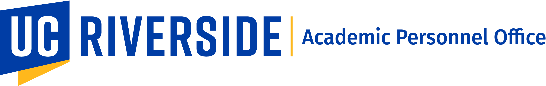 Departmental Recommendation: Reappointment/AppraisalCOMPLETE FOR REAPPOINTMENTCOMPLETE FOR APPRAISALLast Revision Date: July 1, 2023Page 1 of 1DEPARTMENTAL RECOMMENDATIONDEPARTMENTAL RECOMMENDATIONDEPARTMENTAL RECOMMENDATIONReappointment for [Candidate]Reappointment for [Candidate]Reappointment for [Candidate]In the Department of [	]In the Department of [	]In the Department of [	]Department Meeting Date:Date Letter prepared:Date(s) Revised:PRESENT STATUS (include current full title with step including o/s if applicable. Include other titles being reviewed if applicable.PRESENT STATUS (include current full title with step including o/s if applicable. Include other titles being reviewed if applicable.PRESENT STATUS (include current full title with step including o/s if applicable. Include other titles being reviewed if applicable.Rank & Step:Years at Rank:Years at Step:DEPARTMENTAL RECOMMENDATION (Majority vote. Include if “For” (positive) or “Against” (negative) reappointment at current rank, step and o/s if applicable).DEPARTMENTAL RECOMMENDATION (Majority vote. Include if “For” (positive) or “Against” (negative) reappointment at current rank, step and o/s if applicable).DEPARTMENTAL RECOMMENDATION (Majority vote. Include if “For” (positive) or “Against” (negative) reappointment at current rank, step and o/s if applicable).For/Against Reappointment:For/Against Reappointment:For/Against Reappointment:VOTE(S) (Include reasons for minority votes in narrative below.)VOTE(S) (Include reasons for minority votes in narrative below.)VOTE(S) (Include reasons for minority votes in narrative below.)Reappointment:	#Eligible	For	Against	Abstain	Not Voting/UnavailableAdvisory Vote:	#Eligible	For	Against	Abstain	Not Voting/UnavailableReappointment:	#Eligible	For	Against	Abstain	Not Voting/UnavailableAdvisory Vote:	#Eligible	For	Against	Abstain	Not Voting/UnavailableReappointment:	#Eligible	For	Against	Abstain	Not Voting/UnavailableAdvisory Vote:	#Eligible	For	Against	Abstain	Not Voting/UnavailableDuring the review period, Sabbatical Leave Reports (APM 740-97) are:Not Due 	On file and available upon request 		Not on file (include explanation) 	N/A  During the review period, a Leave of Absence for a quarter or more (other than Sabbatical) was taken: Yes 	 Start Date: 	End Date: 		No During the review period, Sabbatical Leave Reports (APM 740-97) are:Not Due 	On file and available upon request 		Not on file (include explanation) 	N/A  During the review period, a Leave of Absence for a quarter or more (other than Sabbatical) was taken: Yes 	 Start Date: 	End Date: 		No During the review period, Sabbatical Leave Reports (APM 740-97) are:Not Due 	On file and available upon request 		Not on file (include explanation) 	N/A  During the review period, a Leave of Absence for a quarter or more (other than Sabbatical) was taken: Yes 	 Start Date: 	End Date: 		No DEPARTMENTAL RECOMMENDATIONDEPARTMENTAL RECOMMENDATIONDEPARTMENTAL RECOMMENDATIONAppraisal for [Candidate]Appraisal for [Candidate]Appraisal for [Candidate]In the Department of [	]In the Department of [	]In the Department of [	]Department Meeting Date:Date Letter prepared:Date(s) Revised:PRESENT STATUS (include current full title with step including o/s if applicable. Include other titles being reviewed if applicable.PRESENT STATUS (include current full title with step including o/s if applicable. Include other titles being reviewed if applicable.PRESENT STATUS (include current full title with step including o/s if applicable. Include other titles being reviewed if applicable.Rank & Step:Years at Rank:Years at Step:DEPARTMENTAL RECOMMENDATION (Majority vote. Put a checkmark on the outcome. For equally split decisions, check all that apply.)DEPARTMENTAL RECOMMENDATION (Majority vote. Put a checkmark on the outcome. For equally split decisions, check all that apply.)DEPARTMENTAL RECOMMENDATION (Majority vote. Put a checkmark on the outcome. For equally split decisions, check all that apply.)Positive	Qualified Positive	NegativePositive	Qualified Positive	NegativePositive	Qualified Positive	Negative*VOTE(S) (Add/delete Sections as needed. Include minority votes in narrative below.)*VOTE(S) (Add/delete Sections as needed. Include minority votes in narrative below.)*VOTE(S) (Add/delete Sections as needed. Include minority votes in narrative below.)Vote:	#Eligible	Positive	Qualified Positive	Negative	Abstain	Not Voting/UnavailableAdvisory Vote:	#Eligible	Positive	Qualified Positive	Negative	Abstain	Not Voting/UnavailableVote:	#Eligible	Positive	Qualified Positive	Negative	Abstain	Not Voting/UnavailableAdvisory Vote:	#Eligible	Positive	Qualified Positive	Negative	Abstain	Not Voting/UnavailableVote:	#Eligible	Positive	Qualified Positive	Negative	Abstain	Not Voting/UnavailableAdvisory Vote:	#Eligible	Positive	Qualified Positive	Negative	Abstain	Not Voting/UnavailableDuring the review period, Sabbatical Leave Reports (APM 740-97) are:Not Due 	On file and available upon request 		Not on file (include explanation) 	N/A  During the review period, a Leave of Absence for a quarter or more (other than Sabbatical) was taken: Yes 	 Start Date: 	End Date: 		No During the review period, Sabbatical Leave Reports (APM 740-97) are:Not Due 	On file and available upon request 		Not on file (include explanation) 	N/A  During the review period, a Leave of Absence for a quarter or more (other than Sabbatical) was taken: Yes 	 Start Date: 	End Date: 		No During the review period, Sabbatical Leave Reports (APM 740-97) are:Not Due 	On file and available upon request 		Not on file (include explanation) 	N/A  During the review period, a Leave of Absence for a quarter or more (other than Sabbatical) was taken: Yes 	 Start Date: 	End Date: 		No 